Čestné vyhlásenie K obmedzeniami vo verejnom obstarávaní v súvislosti s vojnovým konfliktom na ukrajine – sankcie voči Ruskuk zákazke zadávanej postupom podľa § 58 a nasl. zákona č. 343/2015 Z. z. o verejnom obstarávaní a o zmene a doplnení niektorých zákonov v znení neskorších predpisov (ďalej len „zákon o verejnom obstarávaní“) s názvom a predmetom zákazky: IKT pre Univerzitu Komenského v Bratislave 2022, IKT zariadenia - 02/23 - 24, časť (doplní sa)Obchodné meno uchádzača:       ......................................................................................Adresa/sídlo uchádzača:               ......................................................................................IČO:                                                        ......................................................................................Čestne vyhlasujem, že v spoločnosti, ktorú zastupujem a ktorá vykonáva plnenie zákazky, nefiguruje ruská účasť, ktorá prekračuje limity stanovené v článku 5k nariadenia Rady (EÚ) č. 833/2014 z 31. júla 2014 o reštriktívnych opatreniach s ohľadom na konanie Ruska, ktorým destabilizuje situáciu na Ukrajine v znení nariadenia Rady (EÚ) č. 2022/578 z 8. apríla 2022. Predovšetkým vyhlasujem, že: (a) uchádzač, ktorého zastupujem (a žiadna zo spoločností, ktoré sú členmi nášho konzorcia), nie je ruským štátnym príslušníkom ani fyzickou alebo právnickou osobou, subjektom alebo orgánom so sídlom v Rusku; (b) uchádzač, ktorého zastupujem (a žiadna zo spoločností, ktoré sú členmi nášho konzorcia), nie je právnickou osobou, subjektom alebo orgánom, ktorých vlastnícke práva priamo alebo nepriamo vlastní z viac ako 50 % subjekt uvedený v písmene a) tohto odseku; (c) ani ja, ani spoločnosť, ktorú zastupujeme, nie sme fyzická alebo právnická osoba, subjekt alebo orgán, ktorý koná v mene alebo na príkaz subjektu uvedeného v písmene a) alebo b) uvedených vyššie; (d) subdodávatelia, dodávatelia alebo subjekty, na ktorých kapacity sa uchádzač, ktorého zastupujem, spolieha subjektami uvedenými v písmenách a) až c), nemajú účasť vyššiu ako 10 % hodnoty zákazky.                                                                                             ............…………………………………………..............                                                                                   Meno a priezvisko osoby oprávnenej konať za uchádzača    	                                                                                       podpis oprávnenej osoby a odtlačok pečiatky               Čestné vyhlásenie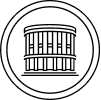 www.uniba.sk